Course Substitution Policy 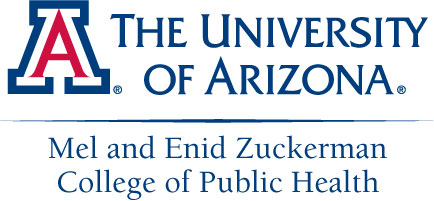 Alternative courses covering the same content may be substituted for required courses if a student demonstrates that he or she has completed comparable academic coursework. The process is as follows:The student fills out all pertinent information on the Course Substitution Request Form (page 2). The student submits a syllabus of the course proposed as a substitute, along with the Course Substitution Request Form, to the course director of the public health course. If the student does not know who the course director is, he/she can check in with his/her public health academic advisor to find this information out. The course director will assess the syllabus for comparability to the required course.  If the courses are deemed equivalent by the course director, then the course substitution will be approved and the Course Substitution Request Form will be signed by the course director.The Course Substitution Request Form, complete with all required signatures and attached syllabus, must be returned to:Public Health Academic AdvisorOffice of Student Services & Alumni Affairs  |  Drachman Hall, Room A302  1295 N. Martin / PO Box 245033  |  Tucson, Arizona  85724  Please note that the Course Substitution is NOT the same as transfer of course for use toward degree requirements.  Students are responsible for filing the necessary official transcript for evaluation by the University.   Course Substitution Request FormPlease complete the following form, obtain original signatures, and submit to:Public Health Academic AdvisorOffice of Student Services & Alumni Affairs  |  Drachman Hall, Room A302  1295 N. Martin / PO Box 245033  |  Tucson, Arizona  85724  Student NameStudent NameDateAcademic ProgramAcademic ProgramAcademic ProgramBachelor of Science with a major in Public HealthBachelor of Science with a major in Public HealthBachelor of Science with a major in Public HealthI wish to request that the following course:I wish to request that the following course:I wish to request that the following course:Course #Course NameCourse NameInstitution Institution Institution Be substituted for the required College of Public Health course:Be substituted for the required College of Public Health course:Be substituted for the required College of Public Health course:Course #Course NameCourse NameBriefly describe why you feel this substitution is appropriate.  A syllabus (with the schedule of course activities) of the course you would like to use as a substitution MUST accompany this request.Briefly describe why you feel this substitution is appropriate.  A syllabus (with the schedule of course activities) of the course you would like to use as a substitution MUST accompany this request.Briefly describe why you feel this substitution is appropriate.  A syllabus (with the schedule of course activities) of the course you would like to use as a substitution MUST accompany this request.MEZCOPH Course DirectorMEZCOPH Course DirectorMEZCOPH Course DirectorMEZCOPH Course Director SignatureMEZCOPH Course Director SignatureDateApprovalApprovalApproval  I agree with the appropriateness of this substitution  I disagree with the appropriateness of this substitution (provide explanation in comment box below)  I agree with the appropriateness of this substitution  I disagree with the appropriateness of this substitution (provide explanation in comment box below)  I agree with the appropriateness of this substitution  I disagree with the appropriateness of this substitution (provide explanation in comment box below)Course Director CommentsCourse Director CommentsCourse Director CommentsAcademic Advisor SignatureAcademic Advisor SignatureDate